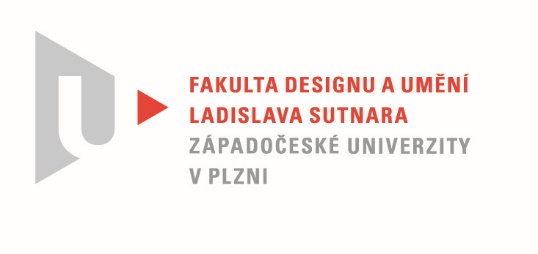 Protokol o hodnoceníkvalifikační práce Název bakalářské práce/diplomové práce: * BARVY NOCI A STÍNY DNEPráci předložil student:  KOVALENKO DaniellaStudijní obor a specializace:  Ilustrace a grafika, specializace MalbaPosudek oponenta práce  *Práci hodnotil: MgA. Mgr. Pavel Trnka Cíl práceStudentka splnila jistě svůj cíl práce.Stručný komentář hodnotiteleMám rád experimentální polohy tvorby, mohou otevírat nové možnosti ve vyjádření a podporovat tvůrčí schopnosti. Pro některé výtvarníky je důležité nezůstat strnule jen v jednom zajetém výtvarném rukopisu.Proto velice oceňuji studentčinu odvahu vzdát se „klasického“ malování, které již do určité míry ovládala. Možná bylo až riskantní tvořit závěrečnou bakalářskou práci v ne příliš probádané technice. Myslím si zároveň, že je důležitější přínos práce pro samotnou autorku, než naše subjektivní hodnocení.Z reprodukcí, které jsem měl možnost vidět, se mi zdá, že je autorka na samém počátku hledání, což je jistě v pořádku. Nechat barvy rozzářit světlem může vyvolat silný estetický dojem. Vzpomínám si na silný zážitek vyvolaný Chagallovými vitrážemi v Remeši. Bohužel z reprodukcí se mi zdá, že Daniella došla pouze k technickým zkouškám, které jsou založené jen na efektní hře zářivých barev a jejich reflexů. V teoretické obhajobě rozebírá různé filozofické úvahy, ale vzhledem ke špatné srozumitelnosti textu jsem přesně nepochopil, co chce autorka vlastně říci.Vyjádření o plagiátorstvíNepovažuji bakalářskou práci za plagiát.4. Navrhovaná známka a případný komentářMyslím, že autorčinu práci je velice důležité vidět naživo v určité instalaci, proto zatím navrhuji známku velmi dobře s tím, že počítám s možností známku změnit, dle dojmu z přímého kontaktu s dílem.Datum:					Podpis:	*) Nehodící se škrtněteTisk oboustranný